In 1 Minute auf den Punkt 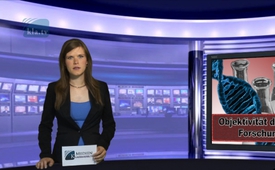 Objektivität der medizinischen Forschung in Gefahr!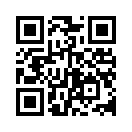 US-Pharmaunternehmen haben im vergangenen Jahrzehnt eine immer stärkere Rolle bei der Finanzierung der medizinischen Forschung in den USA übernommen. Wie aus einer Studie hervorgeht, ist die Zahl der von der Pharmaindustrie bezahlten Forschungsprojekte um 43 % gestiegen. Demgegenüber sanken die staatlich geförderten Studien um 27 %. Es wird vermutet, dass auch die schwierige öffentliche Haushaltslage mit ein Grund für diese Verlagerung ist. Stephan Ehrhardt von der Johns Hopkins University warnt vor einer fehlenden Unabhängigkeit der Forschung.US-Pharmaunternehmen haben im vergangenen Jahrzehnt eine immer stärkere Rolle bei der Finanzierung der medizinischen Forschung in den USA übernommen. Wie aus einer Studie hervorgeht, ist die Zahl der von der Pharmaindustrie bezahlten Forschungsprojekte um 43 % gestiegen. Demgegenüber sanken die staatlich geförderten Studien um 27 %. Es wird vermutet, dass auch die schwierige öffentliche Haushaltslage mit ein Grund für diese Verlagerung ist. Stephan Ehrhardt von der Johns Hopkins University warnt vor einer fehlenden Unabhängigkeit der Forschung. Die verfügbaren wissenschaftlichen Daten seien zunehmend von wirtschaftlichen Interessen beeinflusst. Auf diese Weise ist die Objektivität von medizinischen Studien – und somit das Wohl der Menschen – nicht mehr gewährleistet! So stellt sich die Frage, inwieweit viele Studienergebnisse bereits von Wirtschaftsinteressen unbewusst oder vielleicht auch bewusst beeinflusst worden sind und deshalb hinterfragt werden sollten.von ganQuellen:http://www.aerzteblatt.de/nachrichten/65163/Studie-Pharmaindustrie-beimedizinischer-Forschung-immer-wichtiger,
Newsletter: Neue Medizin LL-Februar 2016Das könnte Sie auch interessieren:#Pharma - www.kla.tv/Pharma

#1MinuteAufDenPunkt - In 1 Minute auf den Punkt - www.kla.tv/1MinuteAufDenPunktKla.TV – Die anderen Nachrichten ... frei – unabhängig – unzensiert ...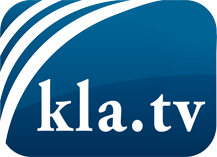 was die Medien nicht verschweigen sollten ...wenig Gehörtes vom Volk, für das Volk ...tägliche News ab 19:45 Uhr auf www.kla.tvDranbleiben lohnt sich!Kostenloses Abonnement mit wöchentlichen News per E-Mail erhalten Sie unter: www.kla.tv/aboSicherheitshinweis:Gegenstimmen werden leider immer weiter zensiert und unterdrückt. Solange wir nicht gemäß den Interessen und Ideologien der Systempresse berichten, müssen wir jederzeit damit rechnen, dass Vorwände gesucht werden, um Kla.TV zu sperren oder zu schaden.Vernetzen Sie sich darum heute noch internetunabhängig!
Klicken Sie hier: www.kla.tv/vernetzungLizenz:    Creative Commons-Lizenz mit Namensnennung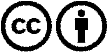 Verbreitung und Wiederaufbereitung ist mit Namensnennung erwünscht! Das Material darf jedoch nicht aus dem Kontext gerissen präsentiert werden. Mit öffentlichen Geldern (GEZ, Serafe, GIS, ...) finanzierte Institutionen ist die Verwendung ohne Rückfrage untersagt. Verstöße können strafrechtlich verfolgt werden.